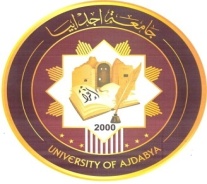 السيرة الذاتية الاسم :        إدريس محمد علي قناوي          تاريخ الميلاد .5 – 7- 1965الرقم الوطني  :المؤهل العلمي  : دكتوراه العلاقات الدولية       . الدرجة العلمية :     محاضرالتخصص الاكاديمي : .العلوم السياسية    بلد الحصول علي المؤهل .   مصر الكلية : .الاقتصاد والعلوم السياسية  القسم العلمي : .العلوم السياسية اللغات التي يجيدها ..الانجليزيةرقم الهاتف : 1- .0916090100        .2- 0924645619 البريد الالكتروني : IdrisGanawy@Gmail.comاختار البريد الالكتروني الخاص بك : @uoajd.edu.ly  IdrisGanawyالمؤهلات العلمية : الخبرة العملية :العضوية في المؤسسات الأكاديمية ومؤسسات المجتمع :*.لاتوجد.......................................................................................................................*...............................................................................................................................*...............................................................................................................................*...............................................................................................................................المهارات والقدرات الشخصية :*. الترجمة *...............................................................................................................................*...............................................................................................................................المنشورات العلمية :أولا: الكتب :     ترجمة كتاب بعنوان : ( ليبيا بعد القذافي : الدروس والآثار المستقبلية ) ، تأليف كريستوفر تشيفس ، جيفري مارتيني ، ( كاليفورونيا ، الولايات المتحدة الاميركية ، مؤسسة راند ، 2014 ) .ثانيا : الأوراق البحثية المنشورة :بحث منشور بعنوان : ( تطور العلاقات بين الامم المتحدة والمنظمات الإقليمية بعد الحرب الباردة : الاتحاد الأوروبي نموذجا ) مجلة الشؤون الأفريقية – معهد البحوث والدراسات الأفريقية – جامعة القاهرة – المجلد الثاني – العدد الخامس /  يناير 2014 م  بحث منشور بعنوان : ( الامم المتحدة والتطور في أساليب تسوية الصراعات بعد الحرب الباردة ) مجلة الشؤون الأفريقية – معهد البحوث والدراسات الأفريقية – جامعة القاهرة – المجلد الثاني – العدد السادس /  إبريل 2014 م .ترجمة مقال بعنوان : تحول ليبيا السياسي : تحديات الوساطة ، إعداد ، بيتر بارتو ، ترجمة ،              د. إدريس محمد علي قناوي ، معهد السلام الدولي ، نيويورك ،  2016 .ثالثا: المؤتمرات العلمية والندوات :*....لاتوجد *...............................................................................................................................رابعا : الاهتمامات البحثية :*...............................................................................................................................*...............................................................................................................................*...............................................................................................................................خامسا : الجوائز العلمية والثقافية والأدبية :*...............................................................................................................................*...............................................................................................................................*...............................................................................................................................سادسا : معلومات أخري :...................................................................................................................................................................................................................................................................................................................................................................................................المهام المكلف بها :*......رئيس مكتب الجودة بكلية الاقتصاد والعلوم السياسية  .*...............................................................................................................................*...............................................................................................................................المقررات التي قمت بتدريسها :*.طرق البحث السياسي     ..* النظام السياسي الليبي .*.الفكر السياسي القديم والوسيط .التوقيع : ................................................895442056911المؤهل العلمياسم الجهة العلمية المانحة للمؤهل السنة مجال التخصصدكتوراهجامعة القاهرة 2014العلاقات الدوليةماجستيرجامعة قاريونس 2001السياسات العامةبكالريوس جامعة قاريونس1991العلوم السياسية من سنةإلي سنةاسم وعنوان جهة العملطبيعة العمل20022008جامعة قاريونس تدريس مقرر الثقافة السياسية20142016جامعة إجدابيا .كلية الاقتصاد والعلوم السياسيةتدريس مواد القسم 